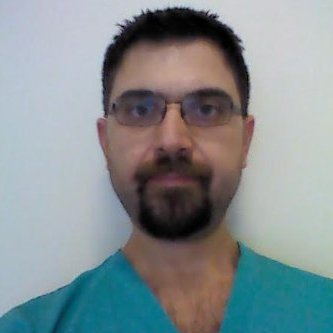 Γεώργιος Γούνναρης M.D, Plastic Surgeon
georgegounnaris@gmail.com 6938000948Γεώργιος Γούνναρης M.D, Plastic Surgeon
georgegounnaris@gmail.com 6938000948ΕΠΑΓΓΕΛΜΑΤΙΚΗ ΕΜΠΕΙΡΙΑΕΠΑΓΓΕΛΜΑΤΙΚΗ ΕΜΠΕΙΡΙΑΠΛΑΣΤΙΚΟΣ ΧΕΙΡΟΥΡΓΟΣ09.2011   -Συνεργάτης Πλαστικός Χειρουργός του Νοσοκομείου ‘’Βιοκλινική Αθηνών’’2017-Επιστημονικός Δντής στην SENECA CLINIC, Αθήνα01-2022  -GLOBAL MEDICAL DIRECTOR of SENECA MEDICAL GROUP01-2022                              -Επιστημονικός Δντής στο πολυιατρείο POLYMED by AimodiagnosiMed, στο τμήμα Πλαστικής Χειρουργικής (BeautyMed)2017-Επιστημονικός Συνεργάτης  Βιοπαθολογικού Εργαστηρίου ‘’Αιμοδιάγνωση’’09.2017                                     -Συνεργάτης Πλαστικός Χειρουργός στο τμήμα πλαστικής χειρουργικής του Νοσοκομείου Υγεία 09.2012 - 2017                                    -Συνεργάτης Πλαστικός Χειρουργός στο τμήμα πλαστικής χειρουργικής του Νοσοκομείου Μητέρα2015                                          -Επιστημονικός Διευθυντής DHI Athens clinic.10.2015 – 01.2022    -Χειρουργός εμφύτευσης μαλλιών, DHI Medical Group.10.2004- 01.2022                                     -Μέλος της HESPRAS & ESPRAS.04.2012                                     -GMC, άδεια εξάσκησης ιατρικής στη  Μ. Βρετανία.03.2012                                -Εγγραφή στο μητρώο ιατρών Κύπρου.10.2011                                     -Μέλος του Ιατρικού Συλλόγου Αθηνών.08.2002                                     
-Ειδικότητα στην Πλαστική Χειρουργική, Ναυτικό Νοσοκομείο Αθηνών. 07.2007 – 07.2011-Συμμετοχή στις εργασίες του τμήματος Πλαστικής Χειρουργικής  του Νοσοκομείου Παίδων Αγ. Σοφία.11.2009 - 07.2010-Συμμετοχή στις εργασίες του τμήματος Παιδοχειρουργικής  του Νοσοκομείου Παίδων Αγ. Σοφία.     07.2010 - 01.2011-Συμμετοχή στις εργασίες του τμήματος Α’  Ορθοπεδικής Κλινικής του Ναυτικού Νοσοκομείου Αθηνών.01.2011 - 07.2011-Συμμετοχή στο πρόγραμμα γενικής εφημερίας του τμήματος Πλαστικής Χειρουργικής του Νοσοκομείου Ευαγγελισμός, Αθήνα.05.2010 - 10.2010ΠΛΑΣΤΙΚΟΣ ΧΕΙΡΟΥΡΓΟΣ09.2011   -Συνεργάτης Πλαστικός Χειρουργός του Νοσοκομείου ‘’Βιοκλινική Αθηνών’’2017-Επιστημονικός Δντής στην SENECA CLINIC, Αθήνα01-2022  -GLOBAL MEDICAL DIRECTOR of SENECA MEDICAL GROUP01-2022                              -Επιστημονικός Δντής στο πολυιατρείο POLYMED by AimodiagnosiMed, στο τμήμα Πλαστικής Χειρουργικής (BeautyMed)2017-Επιστημονικός Συνεργάτης  Βιοπαθολογικού Εργαστηρίου ‘’Αιμοδιάγνωση’’09.2017                                     -Συνεργάτης Πλαστικός Χειρουργός στο τμήμα πλαστικής χειρουργικής του Νοσοκομείου Υγεία 09.2012 - 2017                                    -Συνεργάτης Πλαστικός Χειρουργός στο τμήμα πλαστικής χειρουργικής του Νοσοκομείου Μητέρα2015                                          -Επιστημονικός Διευθυντής DHI Athens clinic.10.2015 – 01.2022    -Χειρουργός εμφύτευσης μαλλιών, DHI Medical Group.10.2004- 01.2022                                     -Μέλος της HESPRAS & ESPRAS.04.2012                                     -GMC, άδεια εξάσκησης ιατρικής στη  Μ. Βρετανία.03.2012                                -Εγγραφή στο μητρώο ιατρών Κύπρου.10.2011                                     -Μέλος του Ιατρικού Συλλόγου Αθηνών.08.2002                                     
-Ειδικότητα στην Πλαστική Χειρουργική, Ναυτικό Νοσοκομείο Αθηνών. 07.2007 – 07.2011-Συμμετοχή στις εργασίες του τμήματος Πλαστικής Χειρουργικής  του Νοσοκομείου Παίδων Αγ. Σοφία.11.2009 - 07.2010-Συμμετοχή στις εργασίες του τμήματος Παιδοχειρουργικής  του Νοσοκομείου Παίδων Αγ. Σοφία.     07.2010 - 01.2011-Συμμετοχή στις εργασίες του τμήματος Α’  Ορθοπεδικής Κλινικής του Ναυτικού Νοσοκομείου Αθηνών.01.2011 - 07.2011-Συμμετοχή στο πρόγραμμα γενικής εφημερίας του τμήματος Πλαστικής Χειρουργικής του Νοσοκομείου Ευαγγελισμός, Αθήνα.05.2010 - 10.2010ΕΚΠΑΙΔΕΥΣΗΕΚΠΑΙΔΕΥΣΗ-Ιατρική Σχολή Αθηνών 
1995 - 2002-Σισμανόγλειο Νοσοκομείο, Αθήνα, ΕλλάδαΕιδικευόμενος στη γενική χειρουργική στο τμήμα Γενικής Χειρουργικής. 2002 - 2004-Νοσοκομείο Λάρνακας, Λάρνακα, ΚύπροςΕιδικευόμενος στη γενική χειρουργική στο τμήμα Γενικής Χειρουργικής.                 2002-Ιατρική Σχολή Αθηνών 
1995 - 2002-Σισμανόγλειο Νοσοκομείο, Αθήνα, ΕλλάδαΕιδικευόμενος στη γενική χειρουργική στο τμήμα Γενικής Χειρουργικής. 2002 - 2004-Νοσοκομείο Λάρνακας, Λάρνακα, ΚύπροςΕιδικευόμενος στη γενική χειρουργική στο τμήμα Γενικής Χειρουργικής.                 2002ΣΥΝΕΔΡΙΑ             -ISHRS 30TH World Congress              Panama City 27-29.10.2022              -FUE Europe 10th Annual Meeting              Athens-Greece 15-17.09.2022     ΣΥΝΕΔΡΙΑ             -ISHRS 30TH World Congress              Panama City 27-29.10.2022              -FUE Europe 10th Annual Meeting              Athens-Greece 15-17.09.2022     -DHI Master’s Summit by the London Hair Restoration Academy,Athens-Greece 09.2019-Live Makeover Aesthetic Surgery Symposium (23 CME)Athens-Greece 09.2017-Aegean Master’s Meeting 2017 Athens-Greece 06.2017-ISAPS Course (15 CME) Mykonos-Greece 06.2016-Aegean Master’s Meeting 2016 Athens-Greece 05.2016	-AAEF Surgical (12 CPD)  Barcelona-Spain 04.2016-Aegean Master’s Meeting 2015  Athens-Greece 06.2015-Laser & Aesthetics Europe 2015 (‘’Light of Beauty over the Parthenon’’), (18CME) Athens-Greece 06.2015-Aegean Master’s Meeting 2014  Athens-Greece 06.2014-10th HESPRAS conference of Plastic Surgery (18 CME)                                               Athens-Greece 11.2013-Aegean Master’s Meeting 2013 Athens-Greece 06.2013-ISAPS official course Athens-Greece 10.2012-Aegean Master’s Meeting 2012 Athens-Greece 06.2012-5th Congress in Wound & Ulcers Healing                                                 Athens-Greece 03.2011	-Aegean Master’s Meeting 2011 Athens-Greece 06.2011-8th Congress of Mediterranean Association of Pediatric Surgery  Cyprus 10.2010-Aegean Master’s Meeting 2010 Athens-Greece 06.2010-13th Congress of  Naval Hospital (9 CME),Athens-Greece 02.2010-Aegean Master’s Meeting 2009,Athens-Greece 06.2009-International Meeting on Aesthetic & Reconstructive Facial Surgery (21 CME) Mykonos-Greece 05.2009	-4th Congress in Wound & Ulcers Healing,                                                                 Athens-Greece 04.2009	-12th Congress of  Naval Hospital (9 CME), Athens-Greece 02.2009	-Aegean Master’s Meeting 2008, Athens-Greece 06.2008-26th Congress of General Surgery (24 CME), Athens-Greece 11.2008	-10th Congress of Surgical Infections (15 CME), Athens-Greece 12.2007	-Aegean Master’s Meeting 2007, Athens-Greece 06.2007-Aegean Master’s Meeting 2006, Athens-Greece 06.2006	-Aegean Master’s Meeting 2005,  Athens-Greece 06.2005-Common Annual Congress of Hellenic Society of Hand Surgery &Hellenic Society of Reconstructive Microsurgery, Athens 11.2004-2nd Congress of Hernia Reconstruction Athens-Greece 04.2004-1st Congress of Hellenic Society of intestinal Surgery                                                 Athens-Greece 11.2003-3rd Congress in Plastic & Reconstructive Surgery                                                                        Athens-Greece 11.1999-DHI Master’s Summit by the London Hair Restoration Academy,Athens-Greece 09.2019-Live Makeover Aesthetic Surgery Symposium (23 CME)Athens-Greece 09.2017-Aegean Master’s Meeting 2017 Athens-Greece 06.2017-ISAPS Course (15 CME) Mykonos-Greece 06.2016-Aegean Master’s Meeting 2016 Athens-Greece 05.2016	-AAEF Surgical (12 CPD)  Barcelona-Spain 04.2016-Aegean Master’s Meeting 2015  Athens-Greece 06.2015-Laser & Aesthetics Europe 2015 (‘’Light of Beauty over the Parthenon’’), (18CME) Athens-Greece 06.2015-Aegean Master’s Meeting 2014  Athens-Greece 06.2014-10th HESPRAS conference of Plastic Surgery (18 CME)                                               Athens-Greece 11.2013-Aegean Master’s Meeting 2013 Athens-Greece 06.2013-ISAPS official course Athens-Greece 10.2012-Aegean Master’s Meeting 2012 Athens-Greece 06.2012-5th Congress in Wound & Ulcers Healing                                                 Athens-Greece 03.2011	-Aegean Master’s Meeting 2011 Athens-Greece 06.2011-8th Congress of Mediterranean Association of Pediatric Surgery  Cyprus 10.2010-Aegean Master’s Meeting 2010 Athens-Greece 06.2010-13th Congress of  Naval Hospital (9 CME),Athens-Greece 02.2010-Aegean Master’s Meeting 2009,Athens-Greece 06.2009-International Meeting on Aesthetic & Reconstructive Facial Surgery (21 CME) Mykonos-Greece 05.2009	-4th Congress in Wound & Ulcers Healing,                                                                 Athens-Greece 04.2009	-12th Congress of  Naval Hospital (9 CME), Athens-Greece 02.2009	-Aegean Master’s Meeting 2008, Athens-Greece 06.2008-26th Congress of General Surgery (24 CME), Athens-Greece 11.2008	-10th Congress of Surgical Infections (15 CME), Athens-Greece 12.2007	-Aegean Master’s Meeting 2007, Athens-Greece 06.2007-Aegean Master’s Meeting 2006, Athens-Greece 06.2006	-Aegean Master’s Meeting 2005,  Athens-Greece 06.2005-Common Annual Congress of Hellenic Society of Hand Surgery &Hellenic Society of Reconstructive Microsurgery, Athens 11.2004-2nd Congress of Hernia Reconstruction Athens-Greece 04.2004-1st Congress of Hellenic Society of intestinal Surgery                                                 Athens-Greece 11.2003-3rd Congress in Plastic & Reconstructive Surgery                                                                        Athens-Greece 11.1999ΣΕΜΙΝΑΡΙΑ              -Teoxane Academy Training Day               Athens-Greece, 12.2022              -BLS Course, Rescue Training International                04.2022ΣΕΜΙΝΑΡΙΑ              -Teoxane Academy Training Day               Athens-Greece, 12.2022              -BLS Course, Rescue Training International                04.2022-BLS Course, European Resuscitation Council06.2020-W.H.O, Emerging Respiratory Viruses, including Covid-19, Health Emergencies Programme06.2020- ALMA Live Webinar, Keeping your Business going during challenging times04.2020- Teoxane Academy Webinar,Perioral Approach04.2020-Teoxane Academy WebinarEthnic & Gender Considerations with the use of Dermal Fillers04.2020-Teoxane Academy Webinar,Beautification &Restoration of the lower third04.2019- Luminera Webinar on injectables04.2020-Teoxane Academy Webinar,The multilayering technique to mid-face04.2020-Teoxane Academy Webinar,Lift & Contour04.2020-Teoxane Academy Webinar,Periorbital treatments04.2020-Teoxane Academy Webinar,Deep Anatomy knowledge04.2020-Teoxane Academy Webinar , Beautification &Restoration of the middle third04.2019-ISAPS Webinar on Deep Anatomy Knowledge04.2020-Jalupro Webinar ,Amino Acid Replacement Therapy04.2020-ISAPS Covid-19 webinar04.2020-ISAPS Webinar, Managing Global Aesthetic Practices during the Covid-19 Pandemic03.2020-Lipo Transfer seminar, Innova Medical01.2020-‘’Hair Restoration Specialisation Course’’ , Live WorkshopAthens-Greece 11.2019-Teoxane Training Academy, treatment protocolsAthens-Greece 12.2019-Filorga Masterclass, InjectablesAthens-Greece 12.2018-‘’Improve your Skills’’ , Plastic & Reconstructive Syrgery of the Breast, Gennimatas HospitalAthens-Greece 05.2018-BLS Course , Hygeia HospitalAthens-Greece 01.2018-Certificate on Medical Training on aesthetic management and injection techniques with Hyaluronic acid, Teoxane LaboratoriesAthens 14.10.2017-Certificate of Achievement ‘’Safeguarding Vulnerable Adults’’,High speed trainingUK 2017-Silhouette Soft & Ellanse, Scientific Training SymposiumAthens-Greece 06.2017-Master Class «Pigmented Lessions & Tattoos», Laser & Aesthetics Europe 2015Athens-Greece 06.2015-Master Class ‘’Laser Surgical Procedures’’, Laser & Aesthetics Europe 2015Athens-Greece 06.2015-BLS COURSE, Athens-Greece 05.2015-«Dino 101: Dinosaur Paleobiology», on line course (Coursera) 01.2015-«Emergence of Life» online course Forum Achievement Badge (Coursera) 09.2014-«Emergence of Life» online course Quiz Achievement Badge (Coursera) 09.2014-«Evolution: A course for Educators» American , on line course with distinction (Coursera) 07.2014-Induction Certificate, DHI  08.2014-Certificate of Achievement (Infection Control and Prevention), High speed training,  12.2014-Certificate of Attendance, clinical training course for facial rejuvenation (SSOFT), Athens-Greece 12.2013-«Care of superficial wounds» 5th Congress in Wound & Ulcers Healing, Athens-Greece 03.2010-8th Seminar of Surgical Anatomy of the Hand, Metsovo-Greece 10.2010	-«Reconstruction of defects & ulcers of lower limbs», Salonica-Greece 10.2010-Practice in Microsurgery - 12 weeks,  Athens-Greece 09.2010-2nd training seminar ‘’Rhinoplasty Evolutions’’, Athens-Greece 04.2009-Instructional Course ‘’Injectable Rejuvenation with Botox and Restylane’’, International Meeting on Aesthetic and Reconstructive Facial Surgery, Mykonos-Greece 05.2009-Instructional Course ‘’Face Lift’’, International Meeting On Aesthetic and Reconstructive Facial Surgery, Mykonos-Greece 05.2009	-Instructional Course ‘’Complications of blepharoplasty’’, International Meeting On Aesthetic and Reconstructive Facial Surgery, Mykonos-Greece 05.2009-Diagnosis & Treatment of Craniofacial Anomalies, Greek Craniofacial CenterAthens-Greece 05.2009-“The contribution of Pediatrician in Diagnosis & reconstruction of clefts & other craniofacial anomalies”Athens-Greece 05.2009  -‘’Nutrition support of the burn victim’’, 4th Congress in Wound & Ulcers HealingAthens-Greece 04.2009-‘’Skin grafts & Skin substitutes’’, 4th Congress in Wound & Ulcers HealingAthens-Greece 04.2009	-‘’Laser applications’’, 4th Congress in Wound & Ulcers HealingAthens-Greece 04.2009-Workshop in Botox & Hyaluronic acid, Juvederm Ultra, Athens-Greece 04.2009-3rd International Course of Experimental Vascularised Flaps in Living Tissue with Clinical Applications in Limps Reconstruction, Experimental & Resurge Center of the ELPEN Pharma, (18 CME) Attica-Greece 02.2009-9th Panhellenic Seminar in Rhinology & 3rd workshop in endoscopic rhinoplasty, (12 CME)Athens-Greece 01.2009-5th Instructural Seminar “Electrolyte & acid-base impalance”, (3 CME)Athens-Greece 02.2008-Instructural Seminar in ‘’Breast Reduction’’ Hellenic Society of Plastic & Reconstructive SurgeryAthens-Greece 01.2008-BLS Course, Greek Resuscitation CouncilAthens-Greece 11.2005  -BLS Instructor Course, European Resuscitation CouncilAthens-Greece 11.2004-“Dealing with emergencies due to Nuclear-Bio-Chemical threat, natural disasters & massive Accidents”Athens-Greece 06.2004	-BLS/AED Provider Course, European Resuscitation CouncilAthens-Greece 04.2004-BLS Instructor CourseAthens-Greece 04.2004-BLS Course, European Resuscitation Council06.2020-W.H.O, Emerging Respiratory Viruses, including Covid-19, Health Emergencies Programme06.2020- ALMA Live Webinar, Keeping your Business going during challenging times04.2020- Teoxane Academy Webinar,Perioral Approach04.2020-Teoxane Academy WebinarEthnic & Gender Considerations with the use of Dermal Fillers04.2020-Teoxane Academy Webinar,Beautification &Restoration of the lower third04.2019- Luminera Webinar on injectables04.2020-Teoxane Academy Webinar,The multilayering technique to mid-face04.2020-Teoxane Academy Webinar,Lift & Contour04.2020-Teoxane Academy Webinar,Periorbital treatments04.2020-Teoxane Academy Webinar,Deep Anatomy knowledge04.2020-Teoxane Academy Webinar , Beautification &Restoration of the middle third04.2019-ISAPS Webinar on Deep Anatomy Knowledge04.2020-Jalupro Webinar ,Amino Acid Replacement Therapy04.2020-ISAPS Covid-19 webinar04.2020-ISAPS Webinar, Managing Global Aesthetic Practices during the Covid-19 Pandemic03.2020-Lipo Transfer seminar, Innova Medical01.2020-‘’Hair Restoration Specialisation Course’’ , Live WorkshopAthens-Greece 11.2019-Teoxane Training Academy, treatment protocolsAthens-Greece 12.2019-Filorga Masterclass, InjectablesAthens-Greece 12.2018-‘’Improve your Skills’’ , Plastic & Reconstructive Syrgery of the Breast, Gennimatas HospitalAthens-Greece 05.2018-BLS Course , Hygeia HospitalAthens-Greece 01.2018-Certificate on Medical Training on aesthetic management and injection techniques with Hyaluronic acid, Teoxane LaboratoriesAthens 14.10.2017-Certificate of Achievement ‘’Safeguarding Vulnerable Adults’’,High speed trainingUK 2017-Silhouette Soft & Ellanse, Scientific Training SymposiumAthens-Greece 06.2017-Master Class «Pigmented Lessions & Tattoos», Laser & Aesthetics Europe 2015Athens-Greece 06.2015-Master Class ‘’Laser Surgical Procedures’’, Laser & Aesthetics Europe 2015Athens-Greece 06.2015-BLS COURSE, Athens-Greece 05.2015-«Dino 101: Dinosaur Paleobiology», on line course (Coursera) 01.2015-«Emergence of Life» online course Forum Achievement Badge (Coursera) 09.2014-«Emergence of Life» online course Quiz Achievement Badge (Coursera) 09.2014-«Evolution: A course for Educators» American , on line course with distinction (Coursera) 07.2014-Induction Certificate, DHI  08.2014-Certificate of Achievement (Infection Control and Prevention), High speed training,  12.2014-Certificate of Attendance, clinical training course for facial rejuvenation (SSOFT), Athens-Greece 12.2013-«Care of superficial wounds» 5th Congress in Wound & Ulcers Healing, Athens-Greece 03.2010-8th Seminar of Surgical Anatomy of the Hand, Metsovo-Greece 10.2010	-«Reconstruction of defects & ulcers of lower limbs», Salonica-Greece 10.2010-Practice in Microsurgery - 12 weeks,  Athens-Greece 09.2010-2nd training seminar ‘’Rhinoplasty Evolutions’’, Athens-Greece 04.2009-Instructional Course ‘’Injectable Rejuvenation with Botox and Restylane’’, International Meeting on Aesthetic and Reconstructive Facial Surgery, Mykonos-Greece 05.2009-Instructional Course ‘’Face Lift’’, International Meeting On Aesthetic and Reconstructive Facial Surgery, Mykonos-Greece 05.2009	-Instructional Course ‘’Complications of blepharoplasty’’, International Meeting On Aesthetic and Reconstructive Facial Surgery, Mykonos-Greece 05.2009-Diagnosis & Treatment of Craniofacial Anomalies, Greek Craniofacial CenterAthens-Greece 05.2009-“The contribution of Pediatrician in Diagnosis & reconstruction of clefts & other craniofacial anomalies”Athens-Greece 05.2009  -‘’Nutrition support of the burn victim’’, 4th Congress in Wound & Ulcers HealingAthens-Greece 04.2009-‘’Skin grafts & Skin substitutes’’, 4th Congress in Wound & Ulcers HealingAthens-Greece 04.2009	-‘’Laser applications’’, 4th Congress in Wound & Ulcers HealingAthens-Greece 04.2009-Workshop in Botox & Hyaluronic acid, Juvederm Ultra, Athens-Greece 04.2009-3rd International Course of Experimental Vascularised Flaps in Living Tissue with Clinical Applications in Limps Reconstruction, Experimental & Resurge Center of the ELPEN Pharma, (18 CME) Attica-Greece 02.2009-9th Panhellenic Seminar in Rhinology & 3rd workshop in endoscopic rhinoplasty, (12 CME)Athens-Greece 01.2009-5th Instructural Seminar “Electrolyte & acid-base impalance”, (3 CME)Athens-Greece 02.2008-Instructural Seminar in ‘’Breast Reduction’’ Hellenic Society of Plastic & Reconstructive SurgeryAthens-Greece 01.2008-BLS Course, Greek Resuscitation CouncilAthens-Greece 11.2005  -BLS Instructor Course, European Resuscitation CouncilAthens-Greece 11.2004-“Dealing with emergencies due to Nuclear-Bio-Chemical threat, natural disasters & massive Accidents”Athens-Greece 06.2004	-BLS/AED Provider Course, European Resuscitation CouncilAthens-Greece 04.2004-BLS Instructor CourseAthens-Greece 04.2004ΔΗΜΟΣΙΕΥΣΕΙΣ - ΑΡΘΡΑΔΗΜΟΣΙΕΥΣΕΙΣ - ΑΡΘΡΑ-"Complications of fat transfer for breast augmentation"Aesthetic Plastic Surgery journal, 2017.-"Inflammatory Linear Verrucous Epidermal Nevus-Case report" e-poster 10th HESPRAS Conference of Plastic SurgeryAthens-Greece 10-11/2013. -P10."Gluteal lift after massive weight loss".7th Congress of the Surgical Treatment of Obesity (poster) Athens-Greece 05.2011 -P11. ‘’Thigh lift after massive weight loss".7th Congress of the Surgical Treatment of Obesity (poster) Athens-Greece 05.2011   -P12. ‘’Plastic surgeries after massive weight loss".7th Congress of the Surgical Treatment of Obesity (poster) Athens-Greece 05.2011   -Abdominal wall and peritoneum defects closure by components separation technique and synthetic mesh covered by the deepithelialized skin of the exomphalos sac. (e-poster)16th Congress of the International Confederation for Plastic Reconstructive and Aesthetic Surgery. Vancouver, 05.2011.-‘’The use of INEGRA in covering skin & soft tissue defects"                                                                                            5th Congress in Wound & Ulcers HealingAthens-Greece, 03.2011-‘’The use of INTEGRA in children"                                                                                                                                                      5th Congress in Wound & Ulcers HealingAthens-Greece, 03.2011-‘’Reconstruction of pressure ulcers in children with the use of local flaps" 5th Congress in Wound & Ulcers HealingAthens-Greece, 03.2011-‘’Coverage of postmastectomy defects with the use of abdominal flap"5th Congress in Wound & Ulcers HealingAthens-Greece, 03.2011-‘’Reconstruction of scalp defects in children".5th Congress in Wound & Ulcers HealingAthens-Greece, 03.2011                    -P.10. Aesthetic Interventions on Children8th Congress of Mediterranean Association of Pediatric Surgery, Cyprus 10.2010-‘’Local flaps for lower limb defects".26th Panhellenic Surgical Congress  Athens-Greece 11.2008-‘’Combination of Plastic Surgeries after massive weight loss"26th Panhellenic Surgical Congress  Athens-Greece 11.2008-‘’Gynecomastia reconstruction with the use of Tumescence anesthesia ‘’26th Panhellenic Surgical Congress  Athens-Greece 11.2008-‘’Reconstruction of lower limb defects with the use of peroneal muscle flap".26th Panhellenic Surgical Congress Athens-Greece 11.2008-‘’Hydatid Disease in the Cervical Region".5th European Congress of Oto-Rhino-Laryngology Head and Neck Surgery, Rhodes-Kos Hellas 2004-"SMEAD-JONES technique for postoperative abdominal hernia"2nd Panhellenic Hernia CongressAthens-Greece 2004.-‘’Surgical treatment of Colon Cancer". 1st Panhellenic Congress of the Hellenic Society of Colon Surgery in Collaboration with ST’ Mark’s Hospital London UKAthens-Greece 2003 -"Complications of fat transfer for breast augmentation"Aesthetic Plastic Surgery journal, 2017.-"Inflammatory Linear Verrucous Epidermal Nevus-Case report" e-poster 10th HESPRAS Conference of Plastic SurgeryAthens-Greece 10-11/2013. -P10."Gluteal lift after massive weight loss".7th Congress of the Surgical Treatment of Obesity (poster) Athens-Greece 05.2011 -P11. ‘’Thigh lift after massive weight loss".7th Congress of the Surgical Treatment of Obesity (poster) Athens-Greece 05.2011   -P12. ‘’Plastic surgeries after massive weight loss".7th Congress of the Surgical Treatment of Obesity (poster) Athens-Greece 05.2011   -Abdominal wall and peritoneum defects closure by components separation technique and synthetic mesh covered by the deepithelialized skin of the exomphalos sac. (e-poster)16th Congress of the International Confederation for Plastic Reconstructive and Aesthetic Surgery. Vancouver, 05.2011.-‘’The use of INEGRA in covering skin & soft tissue defects"                                                                                            5th Congress in Wound & Ulcers HealingAthens-Greece, 03.2011-‘’The use of INTEGRA in children"                                                                                                                                                      5th Congress in Wound & Ulcers HealingAthens-Greece, 03.2011-‘’Reconstruction of pressure ulcers in children with the use of local flaps" 5th Congress in Wound & Ulcers HealingAthens-Greece, 03.2011-‘’Coverage of postmastectomy defects with the use of abdominal flap"5th Congress in Wound & Ulcers HealingAthens-Greece, 03.2011-‘’Reconstruction of scalp defects in children".5th Congress in Wound & Ulcers HealingAthens-Greece, 03.2011                    -P.10. Aesthetic Interventions on Children8th Congress of Mediterranean Association of Pediatric Surgery, Cyprus 10.2010-‘’Local flaps for lower limb defects".26th Panhellenic Surgical Congress  Athens-Greece 11.2008-‘’Combination of Plastic Surgeries after massive weight loss"26th Panhellenic Surgical Congress  Athens-Greece 11.2008-‘’Gynecomastia reconstruction with the use of Tumescence anesthesia ‘’26th Panhellenic Surgical Congress  Athens-Greece 11.2008-‘’Reconstruction of lower limb defects with the use of peroneal muscle flap".26th Panhellenic Surgical Congress Athens-Greece 11.2008-‘’Hydatid Disease in the Cervical Region".5th European Congress of Oto-Rhino-Laryngology Head and Neck Surgery, Rhodes-Kos Hellas 2004-"SMEAD-JONES technique for postoperative abdominal hernia"2nd Panhellenic Hernia CongressAthens-Greece 2004.-‘’Surgical treatment of Colon Cancer". 1st Panhellenic Congress of the Hellenic Society of Colon Surgery in Collaboration with ST’ Mark’s Hospital London UKAthens-Greece 2003 ΟΜΙΛΙΕΣ ΣΕ ΣΥΝΕΔΡΙΑ                 -‘’Evolution of Surgical Hair Restoration’’ FUE EUROPE         10TH ANNUAL MEETING                  Athens-Greece 09.2022                 - ‘’Evolution of Hair Restoration’’ Live Makeover                                   Aesthetic Surgery Symposium                  Athens-Greece 09.2018ΟΜΙΛΙΕΣ ΣΕ ΣΥΝΕΔΡΙΑ                 -‘’Evolution of Surgical Hair Restoration’’ FUE EUROPE         10TH ANNUAL MEETING                  Athens-Greece 09.2022                 - ‘’Evolution of Hair Restoration’’ Live Makeover                                   Aesthetic Surgery Symposium                  Athens-Greece 09.2018-"Evolution of Hair restoration"National & Kapodistrian University of AthensAthens-Greece 05.2016-"Lipotransfer for facial rejuvenation"                                                                                                                                    10th HESPRAS Conference of Plastic SurgeryAthens-Greece 10-11/2013.-"The use of INEGRA in covering skin & soft tissue defects"                                                                                             5th Congress in Wound & Ulcers HealingAthens-Greece 03.2011-"The use of INTEGRA in children"                                                                                                              5th Congress in Wound & Ulcers HealingAthens-Greece 03.2011  -"Reconstruction of pressure ulcers in children with the use of local flaps"5th Congress in Wound & Ulcers HealingAthens-Greece 03.2011-The use of Integra in ChildrenVIII Congress of Mediterranean Association of Pediatric SurgeryCyprus 10.2010-The contribution of tissue expansion in skin defects of the scalpVIII Congress of Mediterranean Association of Pediatric SurgeryCyprus 10.2010-"Gynecomastia reconstruction with the use of Tumescence anesthesia"26th Panhellenic Surgical Congress  Athens-Greece 11.2008-"Reconstruction of lower limb defects with the use of peroneal muscle flap".26th Panhellenic Surgical CongressAthens-Greece 11.2008-"Evolution of Hair restoration"National & Kapodistrian University of AthensAthens-Greece 05.2016-"Lipotransfer for facial rejuvenation"                                                                                                                                    10th HESPRAS Conference of Plastic SurgeryAthens-Greece 10-11/2013.-"The use of INEGRA in covering skin & soft tissue defects"                                                                                             5th Congress in Wound & Ulcers HealingAthens-Greece 03.2011-"The use of INTEGRA in children"                                                                                                              5th Congress in Wound & Ulcers HealingAthens-Greece 03.2011  -"Reconstruction of pressure ulcers in children with the use of local flaps"5th Congress in Wound & Ulcers HealingAthens-Greece 03.2011-The use of Integra in ChildrenVIII Congress of Mediterranean Association of Pediatric SurgeryCyprus 10.2010-The contribution of tissue expansion in skin defects of the scalpVIII Congress of Mediterranean Association of Pediatric SurgeryCyprus 10.2010-"Gynecomastia reconstruction with the use of Tumescence anesthesia"26th Panhellenic Surgical Congress  Athens-Greece 11.2008-"Reconstruction of lower limb defects with the use of peroneal muscle flap".26th Panhellenic Surgical CongressAthens-Greece 11.2008ΓλΩΣΣΕΣ – ΕΙΔΙΚΕΣ ΓΝΩΣΕΙΣΓλΩΣΣΕΣ – ΕΙΔΙΚΕΣ ΓΝΩΣΕΙΣGreek (Native or bilingual proficiency)English (Full professional proficiency)French (Limited working proficiency)Windows XP, MS-Word, MS-Power Point, Internet, MedlineGreek (Native or bilingual proficiency)English (Full professional proficiency)French (Limited working proficiency)Windows XP, MS-Word, MS-Power Point, Internet, Medline            ΑΛΛΑ ΕΝΔΙΑΦΕΡΟΝΤΑ-ΔΡΑΣΤΗΡΙΟΤΗΤΕΣ            ΑΛΛΑ ΕΝΔΙΑΦΕΡΟΝΤΑ-ΔΡΑΣΤΗΡΙΟΤΗΤΕΣΘεατρική Ομάδα Ιατρικής Σχολής Αθηνών (1998-2001), Θεατρική Ομάδα Δήμου Κηφισιάς (2002-2010)                                                                                         Ελεύθερο Πανεπιστήμιο Δήμου ΚηφισιάςΤμήμα Αρχαιολογίας 2005-2006, 2006-2007.Ιστορία της Τέχνης 2005-2006, 2006-2007. Τμήμα Φιλοσοφίας  2006-2007. Κλασσική Κιθάρα (Πτυχίο Δεξιοτεχνίας, Trinity College of London, 1995)